Депутаты, досрочно прекратившие полномочия в Думе Находкинского городского округа 5 созывАркушенко Дмитрий Витальевич (2014г.)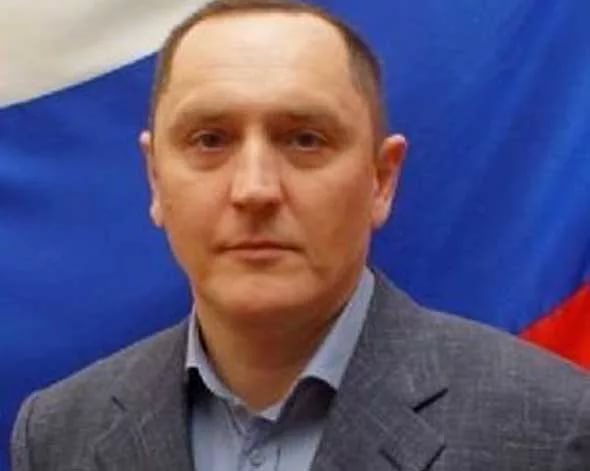 Депутат по единому избирательному округуЧлен партии ЕДИНАЯ РОССИЯАндрейченко Андрей Валерьевич (2016г.)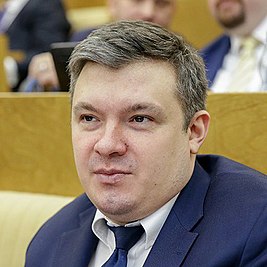 Депутат по единому избирательному округуЧлен ЛДПР6 созывАзарова Татьяна Викторовна (2018г.)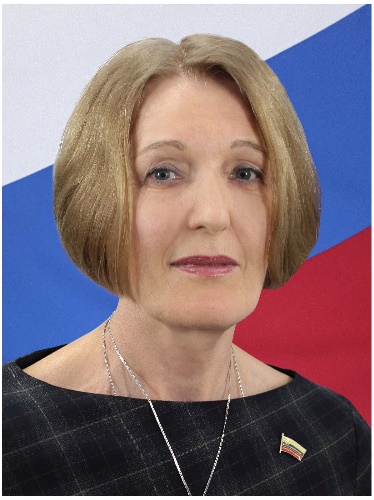 Депутат по единому избирательному округуЧлен Партии пенсионеров за социальную справедливость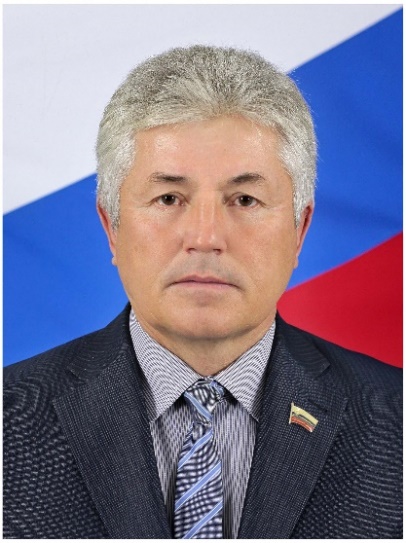 Мишкин Валерий Николаевич (2018г.)Депутат по единому избирательному округуЧлен Партии Справедливая Россия Воронин Евгений Иванович (2018г.)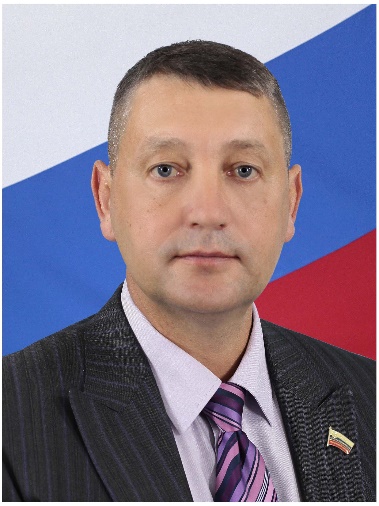 Председатель Думы Депутат по единому избирательному округуЧлен партии ЕДИНАЯ РОССИЯ6 созывЗеленов Леонид Валентинович (2018г.)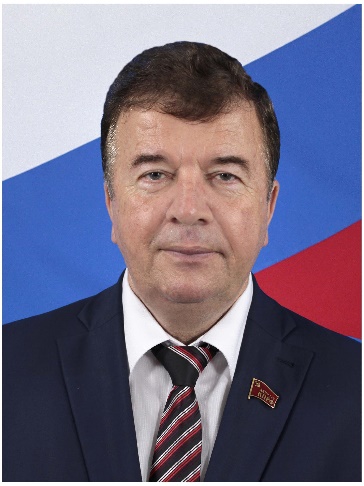 Депутат по единому избирательному округуЧлен Коммунистической партии Российской Федерации
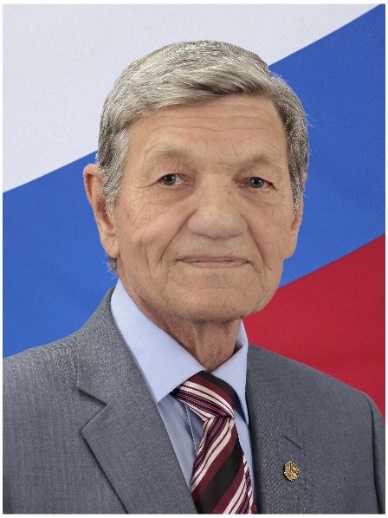 Лясун Виктор Григорьевич (2018г.)Депутат по единому избирательному округуЧлен Коммунистической партии Российской Федерации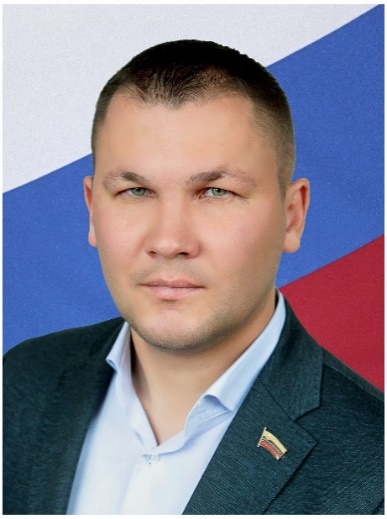 Самохин Степан Михайлович (2019г.)Депутат по единому избирательному округуЧлен Партии Справедливая Россия 6 созывСадыков Анатолий Азатбекович (2019г.)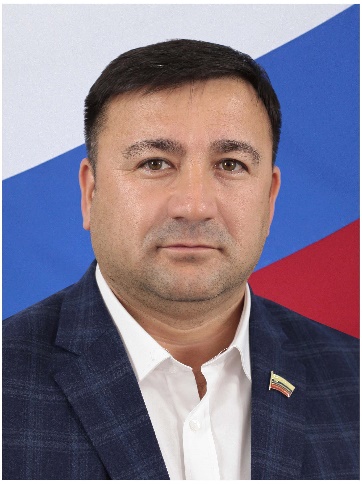 Депутат по одномандатному избирательному округу №4Член партии ЕДИНАЯ РОССИЯ	Макаров Алексей Михайлович (2020г.)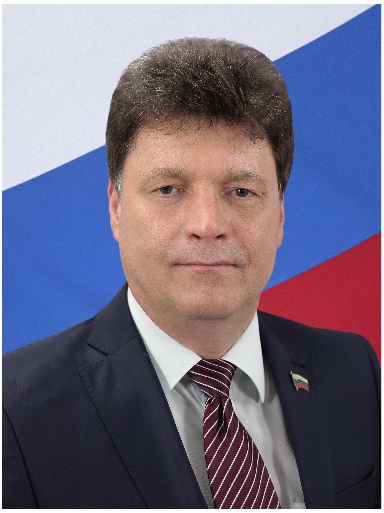 Депутат по единому избирательному округуЧлен партии ЕДИНАЯ РОССИЯ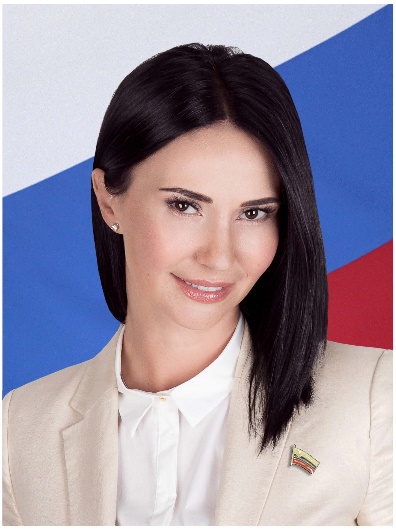 Конкулевская Виктория Валерьевна (2021г.)Депутат по единому избирательному округуЧлен ЛДПР6 созыв Белоногова Татьяна Михайловна (2021г.)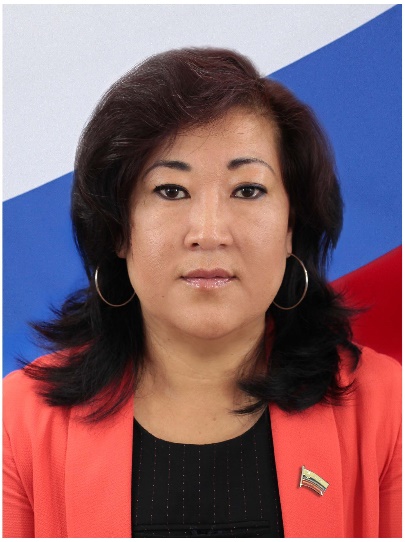   Депутат по единому избирательному округуШелег Владимир Владимирович (2021г.) 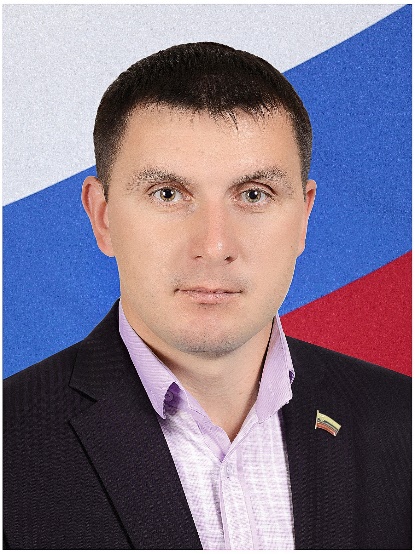 Депутат по единому избирательному округуЧлен Коммунистической партии Российской ФедерацииЗлотеску Георгий Игнатьевич (2021г.)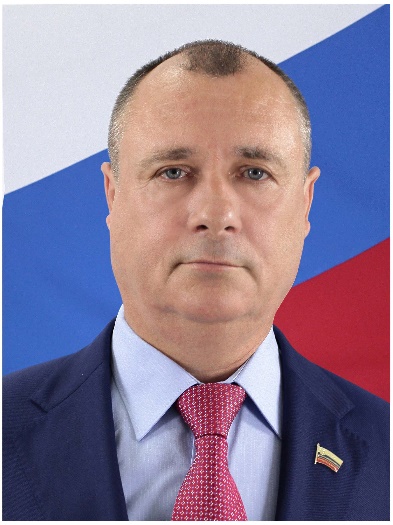 Депутат по одномандатному избирательному округу №8Член партии ЕДИНАЯ РОССИЯ6 созывПодкорытова Рита Ивановна (2022г.)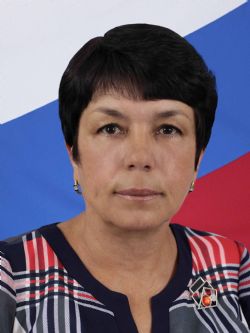 Депутат по одномандатному избирательному округу №14Член партии ЕДИНАЯ РОССИЯ7 созывВоронов Сергей Васильевич (2023г.)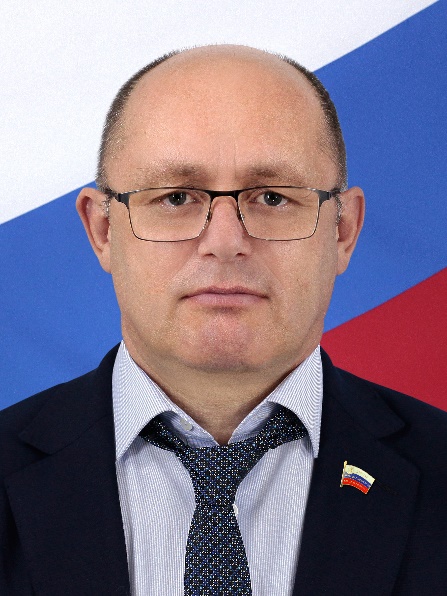 Депутат по пятимандатному избирательному округу №3Член партии ЕДИНАЯ РОССИЯГабибов Эльсевар Октаевич (2023г.)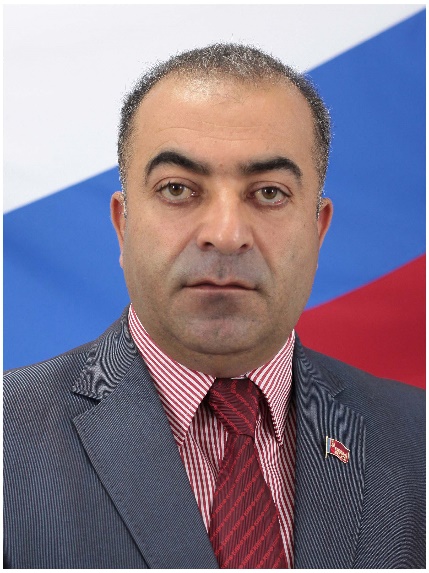 Депутат по пятимандатному избирательному округу №4Член Коммунистической партии Российской Федерации